伊勢志摩の近畿自然歩道を歩くエコウォーキング「神宮への道　桜の渡し」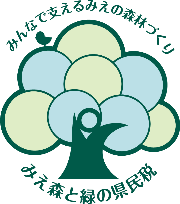 ・・・宮川堤と桜の渡し跡を通って外宮へ・・・※このイベントは「みえ森と緑の県民税」を活用しています。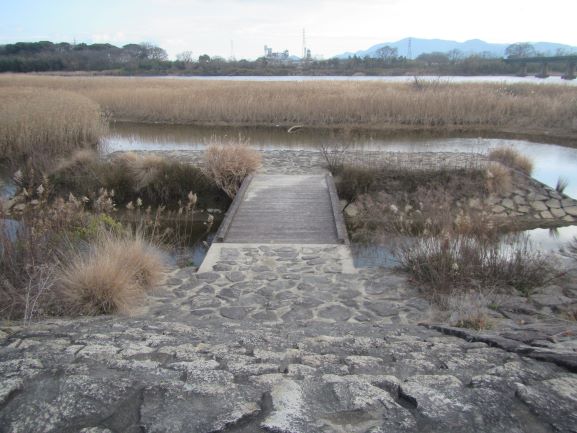 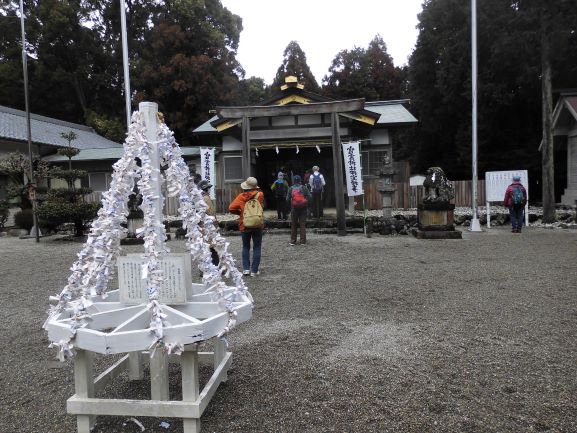 コース　　離宮院公園駐車場→官舎神社→離宮院公園→桜の渡し→度会橋→筋交い橋→外宮前 参加対象　　小学５年生以上で、自力で踏破できる方（小学生は保護者同伴）持ち物等　　お弁当、飲み物、菓子類、タオル、歩きやすい服装　　　　　　  ※コロナ対策のため、マスクの着用をお願いします。参 加 費　　無料　　　　定員　１０名申込方法　 下記の申込先にお申込みください。FAX,メールの場合は、イベント名、参加者の氏名、住所、生年月日と代表者の電話番号をご記入ください。申込締切　　　　１月　　２７日（土）まで申  込　　　 伊勢志摩国立公園協会　TEL,FAX ０５９９－２５－２３５８　 メール ise-shima@ise-shima.or.jp【注意事項】※参加中の事故怪我などは救護しますが、それに要した費用は当人の負担となります。※主催者の広報や報道関係のイベント取材により名前や声、写真・映像等が使用されることもありますので、ご了承ください。※申し込みの際にいただいた個人情報については、当該行事のご案内以外に使用しないものとし、その保護に万全を期します。令和６年　２月３日（土）１０：１０集合　～　1４：００頃解散予定※雨天の場合は、２月４日（日）に延期離宮院公園駐車場（JR宮川駅前）